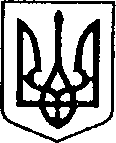 УКРАЇНАЧЕРНІГІВСЬКА ОБЛАСТЬН І Ж И Н С Ь К А    М І С Ь К А    Р А Д АВ И К О Н А В Ч И Й    К О М І Т Е ТР І Ш Е Н Н Явід 20.12.2018 р.                             м. Ніжин		                   № 450Про розгляд матеріалівкомісії з питань захисту прав дитиниВідповідно до статей 34, 42, 51,52, 53, 59, 73 Закону України «Про місцеве самоврядування в Україні», Регламенту виконавчого комітету Ніжинської міської ради, затвердженого рішенням виконавчого комітету Ніжинської міської ради Чернігівської області VII скликання від 11 серпня 2016 року №220, протоколу засідання комісії з питань захисту прав дитини від 14.12.2018р. та  розглянувши заяви громадян, виконавчий комітет міської ради вирішив:1. На підставі Закону України «Про забезпечення організаційно-правових умов соціального захисту дітей-сиріт та дітей, позбавлених батьківського піклування» та згідно постанови Кабінету Міністрів України від 24.09.2008 р. № 866 «Питання діяльності органів опіки та піклування, пов’язаної із захистом прав дитини» встановити: 1.1.Неповнолітній ПІП, 11.01.2001 р.н., статус дитини, позбавленої батьківського піклування, оскільки мати дитини, ПІП, померла 25.11.2011 р. ( свідоцтво про смерть конфіденційна інформація, видане відділом державної реєстрації актів цивільного стану Ніжинського міськрайонного управління юстиції Чернігівської області конфіденційна інформація), батько, ПІП, позбавлений батьківських прав відповідно до рішення Ніжинського міськрайонного суду Чернігівської області від конфіденційна інформація. Дитина тимчасово влаштована у сім’ю ПІП, мешканки міста Ніжина, вулиця конфіденційна інформація (заява ПІП. про тимчасове влаштування неповнолітньої ПІП, 11.01.2001 р. н., у сім’ю ПІП від 14.12.2018р.).1.2. Неповнолітньому ПІП, 06.09.2004р.н., статус дитини, позбавленої батьківського піклування, оскільки батько дитини, ПІП, помер (свідоцтво про смерть серія конфіденційна інформація, видане відділом державної реєстрації актів цивільного стану реєстраційної служби Ніжинського міськрайонного управління юстиції у Чернігівській області конфіденційна інформація.), мати, ПІП, позбавлена батьківських прав відповідно до рішення Ніжинського міськрайонного суду Чернігівської області від конфіденційна інформація. Дитина перебуває в прийомній родині ПІП, мешканки міста Ніжина, вулиця Воздвиженська конфіденційна інформація (рішення виконавчого комітету Ніжинської міської ради від 11.06.2015р. № 148 «Про створення прийомної сім’ї та влаштування дитини»). 2. На підставі статей 243, 244 Сімейного кодексу України, статей. 58, 61, 62, 63 Цивільного кодексу України, пунктів 2.1, 2.2, 2.4, 3.1 Правил опіки та піклування призначити:2.1. ПІП піклувальником над неповнолітньою ПІП, 11.01.2001 р. н., яка має статус дитини, позбавленої батьківського піклування, та видати посвідчення піклувальника.2.2. ПІП піклувальником над неповнолітнім ПІП, 10.03.2003 р.н., на час отримання в дар від бабусі ПІП 1/12 частини житлового будинку конфіденційна інформація у місті Ніжині та видати посвідчення піклувальника.3. На підставі статей 176, 177 Сімейного кодексу України, статей 17, 18 Закону України «Про охорону дитинства», статті 12 Закону  України «Про основи соціального захисту бездомних громадян і безпритульних дітей», статті 32 Цивільного кодексу України дозволити:3.1. ПІП подарувати ПІП квартиру конфіденційна інформація в місті Ніжині, що належить їй згідно з договором купівлі-продажу /р. конфіденційна інформація, та в якій на реєстраційному обліку перебуває малолітній ПІП, 09.10.2005 р.н.. При цьому права та інтереси малолітнього не будуть порушені, оскільки місце його реєстрації не зміниться.3.2 ПІП та ПІП прийняти в дар на ім’я малолітньої дитини ПІП, 23.04.2008 р.н., нежитлові будівлі конфіденційна інформація в місті Ніжині та підписати договір дарування.3.3. ПІП подарувати ПІП 1/20 частину квартири конфіденційна інформація в місті Ніжині, що належить їй згідно зі свідоцтвом про право власності конфіденційна інформація, та співвласником якої є ПІП, 20.04.2003 р.н.. При цьому права та інтереси неповнолітньої не будуть порушені, оскільки її частка у власності не зміниться.3.4. ПІП подарувати ПІП житловий будинок конфіденційна інформація в м. Ніжині, що належить їй згідно з договором купівлі-продажу конфіденційна інформація в якому на реєстраційному обліку перебувають діти: ПІП, 21.04.2011 р.н., ПІП, 24.02.2004 р.н., та земельну ділянку площею 0,0953 га, за адресою: Чернігівська область, місто Ніжин, вулиця конфіденційна інформація, кадастровий номер: конфіденційна інформація. При цьому права та інтереси дітей не будуть порушенні, оскільки місце їх реєстрації не зміниться.3.5. ПІП та ПІП прийняти в дар на ім’я малолітньої дитини ПІП, 17.04.2012 р.н., від бабусі, ПІП, квартиру конфіденційна інформація в місті Києві, що належить їй згідно з договором купівлі-продажу /серія та номер: конфіденційна інформація / та підписати договір дарування. 3.6. ПІП подарувати ПІП 8/9 частин будинку конфіденційна інформація в місті Ніжині, що належить йому згідно зі свідоцтвом про право на спадщину за законом / серія та номер: конфіденційна інформація /, свідоцтвом про право на спадщину за заповітом /серія та номер: конфіденційна інформація / та в якому на реєстраційному обліку перебуває малолітній ПІП, 25.01.2010 р.н.. При цьому права та інтереси малолітнього не будуть порушені, оскільки місце його реєстрації не зміниться.3.7. ПІП подарувати ПІП 3/4 частини житлового будинку конфіденційна інформація в місті Ніжині, що належить їй згідно зі свідоцтвом про право власності / конфіденційна інформація /, свідоцтвом про право на спадщину / конфіденційна інформація / та в якому на реєстраційному обліку перебуває малолітній ПІП, 28.04.2015 р.н.. При цьому права та інтереси малолітнього не будуть порушені, оскільки місце його реєстрації не зміниться.3.8. ПІП дати згоду неповнолітній дитині ПІП, 10.03.2003 р.н., на укладання та підписання договору дарування, за яким неповнолітній отримує в дар від бабусі ПІП 1/12 частину житлового будинку конфіденційна інформація у місті Ніжині.3.9. Неповнолітній дитині ПІП, 10.03.2003 р.н., який буде діяти за нотаріально посвідченою згодою піклувальника, ПІП, на укладання та підписання договору дарування, за яким неповнолітній отримує в дар від бабусі ПІП 1/12 частину житлового будинку конфіденційна інформація у місті Ніжині.3.10. ПІП обміняти ¼ частину квартири конфіденційна інформація по у місті Ніжині співвласником якої є малолітня ПІП, 15.04.2008 р.н на 1/8 частину будинку конфіденційна інформація в місті Ніжині. Міна проводиться без оплати. При цьому права та інтереси малолітньої не будуть порушені, оскільки її частка у власності не зміниться.4.На підставі статей 19, 164 Сімейного кодексу України затвердити:	4.1. Висновок органу опіки та піклування про те, що ПІП доцільно позбавити батьківських прав стосовно малолітньої доньки ПІП, 02.07.2006 р.н.. 5. На підставі статей 19, 158 Сімейного кодексу України затвердити:	5.1. Висновок виконавчого комітету, як органу опіки та піклування, щодо розв’язання спору між ПІП та ПІП стосовно визначення участі батька у вихованні малолітнього ПІП, 05.08.2015 року народження.6. Начальнику служби у справах дітей Рацин Н.Б. забезпечити оприлюднення даного рішення на офіційному сайті міської ради протягом 5 робочих днів з дня його прийняття.7. Контроль за виконанням рішення покласти на заступника міського голови з питань діяльності виконавчих органів ради Алєксєєнка І.В.Міський голова                                                               А. ЛІННИКПояснювальна запискадо проекту рішення «Про розгляд матеріалів комісії з питань захисту прав дитини»Відповідно до статей 34, 42, 51,52, 53, 59, 73Закону України «Про місцеве самоврядування в Україні», Регламенту виконавчого комітету Ніжинської міської ради, затвердженого рішенням виконавчого комітету Ніжинської міської ради Чернігівської області VII скликання від 11 серпня 2016 року №220, виконавчий комітет міської ради має право розглядати питання щодо правових засад захисту прав малолітніх (неповнолітніх) дітей.Проект рішення складається з п’яти розділів:Розділ І. На підставі Закону України «Про забезпечення організаційно-правових умов соціального захисту дітей-сиріт та дітей, позбавлених батьківського піклування» та згідно постанови Кабінету Міністрів України від 24.09.2008 р. № 866 «Питання діяльності органів опіки та піклування, пов’язаної із захистом прав дитини» виконавчий комітет, як орган опіки та піклування встановлює статус дитини-сироти, дитини, позбавленої батьківського піклування.Розділ ІІ. На підставі ст. ст. 243, 244 Сімейного кодексу України, ст.ст. 58, 61, 62, 63 Цивільного кодексу України, п.2.1, 2.2, 2.4, 3.1 Правил опіки та піклування виконавчий комітет, та згідноп.42 постанови Кабінету Міністрів України від 24.09.2008 р. № 866 «Питання діяльності органів опіки та піклування, пов’язаної із захистом прав дитини»виконавчий комітет, як орган опіки та піклуванняяк орган опіки та піклування,призначає опіку (піклування) над дитиною яка має статус дитини-сироти, дитини, позбавленої батьківського піклування.Розділ ІІІ. З метою захисту прав та інтересів малолітніх та неповнолітніх дітей, на підставі статей 176, 177  Сімейного кодексу України, статей 17, 18 Закону України «Про охорону дитинства», статті12 Закону  України «Про основи соціального захисту бездомних громадян і безпритульних дітей», статті 32 Цивільного кодексу України виконавчий комітет, як орган опіки та піклування, дає згоду на вчинення правочинів з майном, право власності чи право на користування яким мають діти.Розділ ІV.На підставі статті 19, статті 164 Сімейного кодексу України виконавчий комітет, як орган опіки та піклування надає висновок про те, що батька (матір) доцільно (або недоцільно) позбавити батьківських прав стосовно малолітньої (неповнолітньої) дитиниРозділ V. На підставі ст. ст. 19, 158 Сімейного кодексу України виконавчий комітет, як орган опіки та піклування визначає способи участі у вихованні та спілкуванні з дитиною того з батьків, хто проживає окремо віднеї.Даний проект рішення містить інформацію, яка належить до конфіденційної та  без згоди осіб, яких вона стосується, опублікуванню не підлягає відповідно до статті 32 Конституції України, статей 301, 302 Цивільного кодексу України, Закону України «Про доступ до публічної інформації» №2939-VI від 13.01.2011р., «Про захист персональних даних» №2297-VI від 01.06.2010 р. Проект рішення оприлюднений на сайті Ніжинської міської ради з 18.12.2018 р.Даний проект рішення потребує дострокового розгляду, оскільки містить питання соціально-правового захисту дітей.Враховуючи вищевикладене, проект рішення «Про розгляд матеріалів комісії з питань захисту прав дитини» може бути розглянутий на засіданні виконавчого комітету з позитивним вирішення питанням.Доповідати проект рішення «Про розгляд матеріалів комісії з питань захисту прав дитини» на засіданні виконавчого комітету Ніжинської міської ради буде начальник служби у справах дітей Рацин Н.Б.Заступник міського голови                                              І. АЛЄКСЄЄНКОВізують:Начальник служби у справах дітей                                       Н. Рацинзаступник міського головиз питань діяльності виконавчих органів ради                      І. Алєксєєнкокеруючий справами                                                                С. Колесникначальник відділу юридично-кадровогозабезпечення                                                                            В. Лега